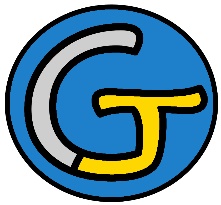 Rallye Lecture Cycle 3C’est la faute au loup !Elsa Devernois (éditions Lire C’est Partir)C’est la faute au loup !Elsa Devernois (éditions Lire C’est Partir)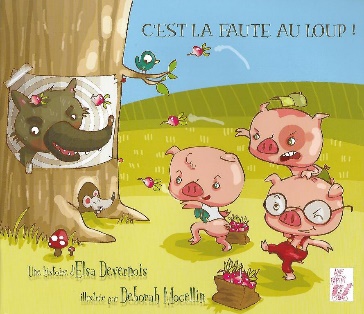 1 - Comment s’appelle le loup ?	a) Il s’appelle Loulou.	b) Il s’appelle Gros-Garou.	c) Il s’appelle Super-Garou.1 - Comment s’appelle le loup ?	a) Il s’appelle Loulou.	b) Il s’appelle Gros-Garou.	c) Il s’appelle Super-Garou.6 - De retour près de chez eux, que réalisent les cochons ?	a) Ils ne trouvent plus le loup.	b) Le loup est entré chez eux.	c) Plusieurs loups sont arrivés.2 - Qu’attend le loup ?	a) Il attend que la maison s’abîme.	b) Il attend que d’autres loups viennent l’aider.	c) Il attend que les cochons sortent.2 - Qu’attend le loup ?	a) Il attend que la maison s’abîme.	b) Il attend que d’autres loups viennent l’aider.	c) Il attend que les cochons sortent.7 - Quelles munitions les cochons utilisent-ils ?	a) Ils utilisent des boules de neige.	b) Ils utilisent des morceaux de bois.	c) Ils utilisent des fruits et des légumes.3 - Quand vient l’hiver, que constatent les cochons ?	a) Qu’ils n’ont plus rien à manger.	b) Qu’ils n’ont plus de bois pour se chauffer.	c) Qu’on leur a coupé l’électricité.3 - Quand vient l’hiver, que constatent les cochons ?	a) Qu’ils n’ont plus rien à manger.	b) Qu’ils n’ont plus de bois pour se chauffer.	c) Qu’on leur a coupé l’électricité.8 - Combien de cochons le loup parvient-il à mordre ?	a) Il mord un cochon.	b) Il mord deux cochons.	c) Il ne mord aucun cochon.4 - Qu’attendent les cochons pour sortir de leur maison ?	a) Que le loup soit rentré chez lui.	b) Que le loup se soit endormi.	c) Que le loup soit parti aux toilettes.4 - Qu’attendent les cochons pour sortir de leur maison ?	a) Que le loup soit rentré chez lui.	b) Que le loup se soit endormi.	c) Que le loup soit parti aux toilettes.9 - Quand le loup est assommé, que font les cochons ?	a) Ils l’enfouissent dans la neige.	b) Ils rentrent chez eux. 	c) Ils appellent leur voisin l’ours.5 - Où se rendent alors les cochons ?	a) Ils vont au supermarché.	b) Ils vont chez leurs parents.	c) Ils vont dans leur jardin.5 - Où se rendent alors les cochons ?	a) Ils vont au supermarché.	b) Ils vont chez leurs parents.	c) Ils vont dans leur jardin.10 - Où les cochons trouvent-ils de la nourriture à la fin de l’histoire ?	a) Ils la volent au loup.	b) Ils la trouvent dans un tiroir secret.	c) Ils se la font livrer.Rallye Lecture Cycle 3Rallye Lecture Cycle 3Rallye Lecture Cycle 3Rallye Lecture Cycle 3Rallye Lecture Cycle 3C’est la faute au loup !Elsa Devernois (éditions Lire C’est Partir)C’est la faute au loup !Elsa Devernois (éditions Lire C’est Partir)C’est la faute au loup !Elsa Devernois (éditions Lire C’est Partir)C’est la faute au loup !Elsa Devernois (éditions Lire C’est Partir)C’est la faute au loup !Elsa Devernois (éditions Lire C’est Partir)C’est la faute au loup !Elsa Devernois (éditions Lire C’est Partir)C’est la faute au loup !Elsa Devernois (éditions Lire C’est Partir)C’est la faute au loup !Elsa Devernois (éditions Lire C’est Partir)CORRECTIONCORRECTIONCORRECTIONCORRECTIONCORRECTION1 - Comment s’appelle le loup ?c) Il s’appelle Super-Garou.1 - Comment s’appelle le loup ?c) Il s’appelle Super-Garou.1 - Comment s’appelle le loup ?c) Il s’appelle Super-Garou.1 - Comment s’appelle le loup ?c) Il s’appelle Super-Garou.1 - Comment s’appelle le loup ?c) Il s’appelle Super-Garou.1 - Comment s’appelle le loup ?c) Il s’appelle Super-Garou.1 - Comment s’appelle le loup ?c) Il s’appelle Super-Garou.6 - De retour près de chez eux, que réalisent les cochons ?a) Ils ne trouvent plus le loup.6 - De retour près de chez eux, que réalisent les cochons ?a) Ils ne trouvent plus le loup.6 - De retour près de chez eux, que réalisent les cochons ?a) Ils ne trouvent plus le loup.6 - De retour près de chez eux, que réalisent les cochons ?a) Ils ne trouvent plus le loup.6 - De retour près de chez eux, que réalisent les cochons ?a) Ils ne trouvent plus le loup.6 - De retour près de chez eux, que réalisent les cochons ?a) Ils ne trouvent plus le loup.2 - Qu’attend le loup ?c) Il attend que les cochons sortent.2 - Qu’attend le loup ?c) Il attend que les cochons sortent.2 - Qu’attend le loup ?c) Il attend que les cochons sortent.2 - Qu’attend le loup ?c) Il attend que les cochons sortent.2 - Qu’attend le loup ?c) Il attend que les cochons sortent.2 - Qu’attend le loup ?c) Il attend que les cochons sortent.2 - Qu’attend le loup ?c) Il attend que les cochons sortent.7 - Quelles munitions les cochons utilisent-ils ?c) Ils utilisent des fruits et des légumes.7 - Quelles munitions les cochons utilisent-ils ?c) Ils utilisent des fruits et des légumes.7 - Quelles munitions les cochons utilisent-ils ?c) Ils utilisent des fruits et des légumes.7 - Quelles munitions les cochons utilisent-ils ?c) Ils utilisent des fruits et des légumes.7 - Quelles munitions les cochons utilisent-ils ?c) Ils utilisent des fruits et des légumes.7 - Quelles munitions les cochons utilisent-ils ?c) Ils utilisent des fruits et des légumes.3 - Quand vient l’hiver, que constatent les cochons ?a) Qu’ils n’ont plus rien à manger.3 - Quand vient l’hiver, que constatent les cochons ?a) Qu’ils n’ont plus rien à manger.3 - Quand vient l’hiver, que constatent les cochons ?a) Qu’ils n’ont plus rien à manger.3 - Quand vient l’hiver, que constatent les cochons ?a) Qu’ils n’ont plus rien à manger.3 - Quand vient l’hiver, que constatent les cochons ?a) Qu’ils n’ont plus rien à manger.3 - Quand vient l’hiver, que constatent les cochons ?a) Qu’ils n’ont plus rien à manger.3 - Quand vient l’hiver, que constatent les cochons ?a) Qu’ils n’ont plus rien à manger.8 - Combien de cochons le loup parvient-il à mordre ?c) Il ne mord aucun cochon.8 - Combien de cochons le loup parvient-il à mordre ?c) Il ne mord aucun cochon.8 - Combien de cochons le loup parvient-il à mordre ?c) Il ne mord aucun cochon.8 - Combien de cochons le loup parvient-il à mordre ?c) Il ne mord aucun cochon.8 - Combien de cochons le loup parvient-il à mordre ?c) Il ne mord aucun cochon.8 - Combien de cochons le loup parvient-il à mordre ?c) Il ne mord aucun cochon.4 - Qu’attendent les cochons pour sortir de leur maison ?b) Que le loup se soit endormi.4 - Qu’attendent les cochons pour sortir de leur maison ?b) Que le loup se soit endormi.4 - Qu’attendent les cochons pour sortir de leur maison ?b) Que le loup se soit endormi.4 - Qu’attendent les cochons pour sortir de leur maison ?b) Que le loup se soit endormi.4 - Qu’attendent les cochons pour sortir de leur maison ?b) Que le loup se soit endormi.4 - Qu’attendent les cochons pour sortir de leur maison ?b) Que le loup se soit endormi.4 - Qu’attendent les cochons pour sortir de leur maison ?b) Que le loup se soit endormi.9 - Quand le loup est assommé, que font les cochons ?b) Ils rentrent chez eux. 9 - Quand le loup est assommé, que font les cochons ?b) Ils rentrent chez eux. 9 - Quand le loup est assommé, que font les cochons ?b) Ils rentrent chez eux. 9 - Quand le loup est assommé, que font les cochons ?b) Ils rentrent chez eux. 9 - Quand le loup est assommé, que font les cochons ?b) Ils rentrent chez eux. 9 - Quand le loup est assommé, que font les cochons ?b) Ils rentrent chez eux. 5 - Où se rendent alors les cochons ?a) Ils vont au supermarché.5 - Où se rendent alors les cochons ?a) Ils vont au supermarché.5 - Où se rendent alors les cochons ?a) Ils vont au supermarché.5 - Où se rendent alors les cochons ?a) Ils vont au supermarché.5 - Où se rendent alors les cochons ?a) Ils vont au supermarché.5 - Où se rendent alors les cochons ?a) Ils vont au supermarché.5 - Où se rendent alors les cochons ?a) Ils vont au supermarché.10 - Où les cochons trouvent-ils de la nourriture à la fin de l’histoire ?a) Ils la volent au loup.10 - Où les cochons trouvent-ils de la nourriture à la fin de l’histoire ?a) Ils la volent au loup.10 - Où les cochons trouvent-ils de la nourriture à la fin de l’histoire ?a) Ils la volent au loup.10 - Où les cochons trouvent-ils de la nourriture à la fin de l’histoire ?a) Ils la volent au loup.10 - Où les cochons trouvent-ils de la nourriture à la fin de l’histoire ?a) Ils la volent au loup.10 - Où les cochons trouvent-ils de la nourriture à la fin de l’histoire ?a) Ils la volent au loup.Question1234455678910Points111111111111